Lecture : la maison : série1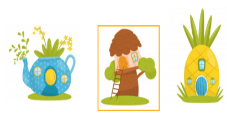 Lecture : les maisons : série2Lecture : les arbres de la forêt.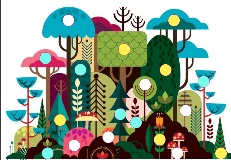 Lecture : les animaux.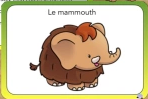 C’est une phrase ?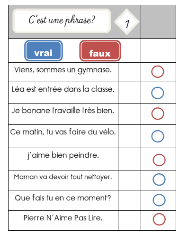 Cherche les phrases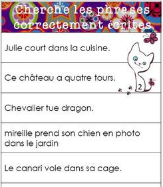 les différents types de phrases.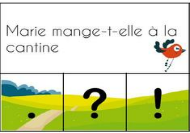  !  ou ?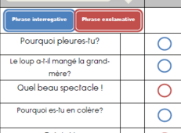 Je sais écrire une phrase.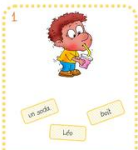 Je reconnais une phrase 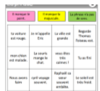 Combien de phrases ?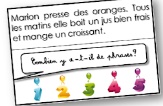 Je sais classer dans l’ordre alphabétique. (1)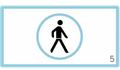 Eventail ordre alphabétique (1)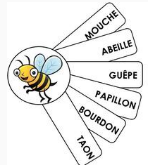 Je choisis le bon connecteur de temps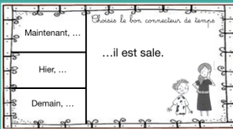 Je classe sur une ligne du temps :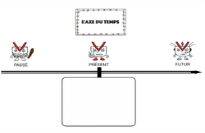 Conjugué ou à l’infinitif ?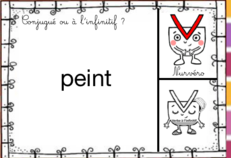 J’associe un verbe conjugué à son infinitif.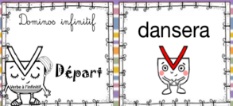 Je choisis le bon temps de l’action.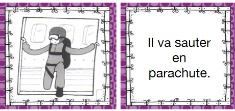 Je change le temps d’une phrase.  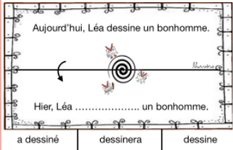 Passé, présent , futur ? 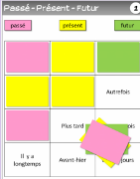 Je sais trier S, Z ? 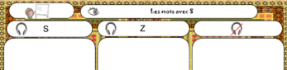 Je sais écrire des mots avec la lettre S.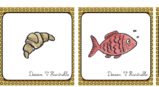 S ou SS ?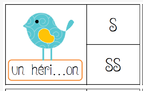 C ou Ç ? 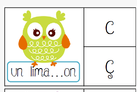 la lettre C = k ou s ?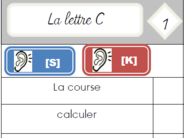 les sons proches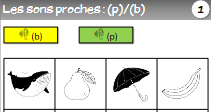 Je range des nombres dans l’ordre croissant.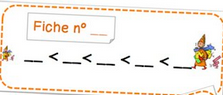 Je sais décomposer un nombre.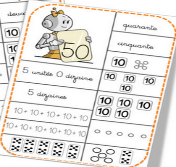 Je sais faire des paquets de 10.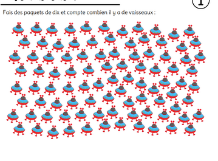 Je sais comparer des   nombres.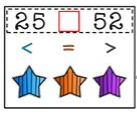 Je connais la suite des nombres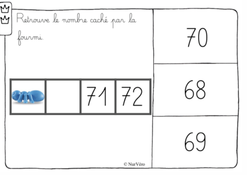 Les compléments à 10.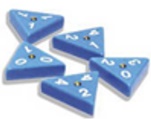 Logico : premières soustractions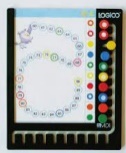 Logico : premières additionsRendre la monnaie. Version 1.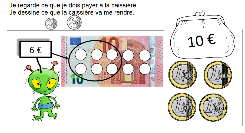  Additions posées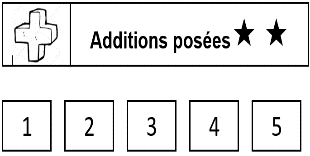 Le billard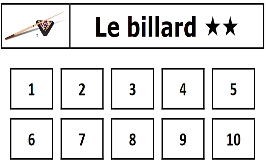 Petites additions.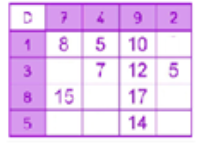 Je sais résoudre des problèmes ceinture blanche.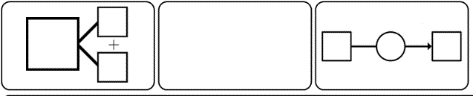 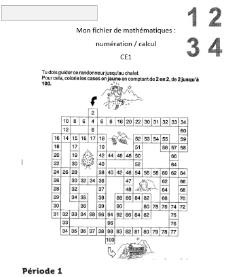 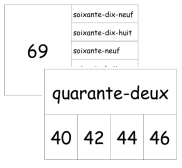 lecture